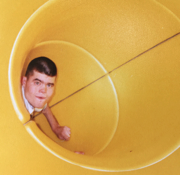 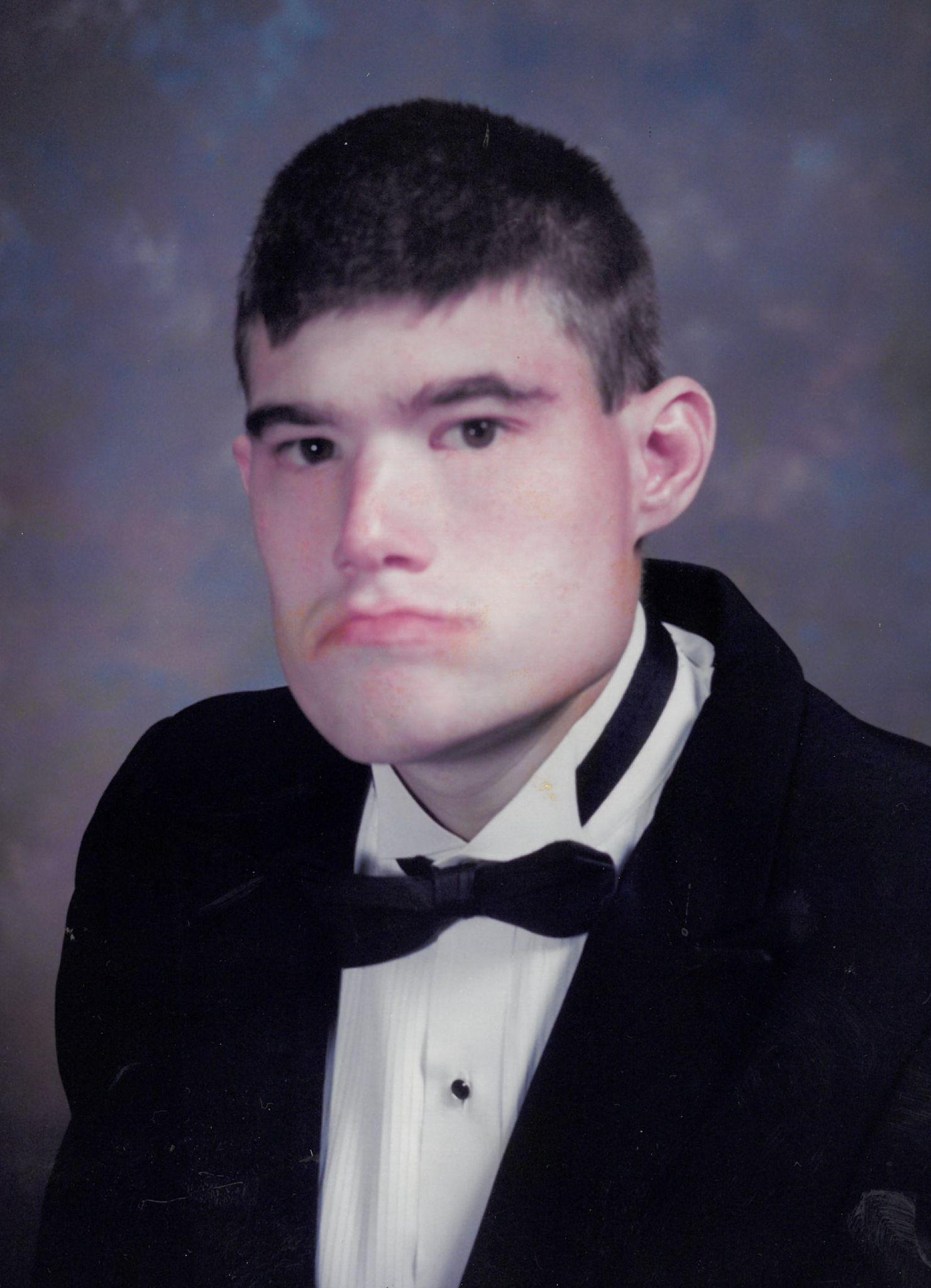 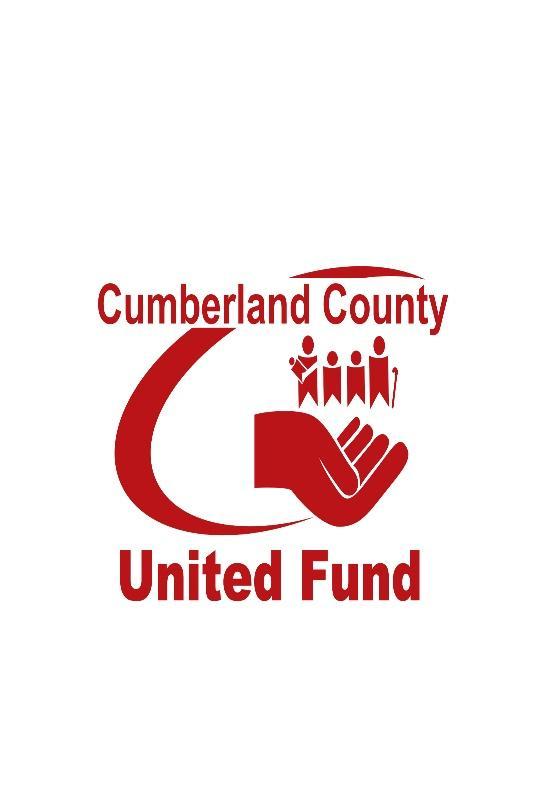 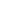 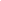 Applicant   Criteriamust be a resident of Cumberland County;will have graduated from high school or passed the GED HS equivalency by award presentation time;have applied to an accredited undergraduate Tennessee college, university, trade or vocational school;have completed all 4 pages and returned this application by the deadline;show financial needshow scholastic aptitude (although academic excellence may be assigned a lesser role);include a (1) one-page essay stating needs and goals;include contact information for (3) three personal referencescomplete an interview with the selection committee, if requested;age will not be a criterion;receipt of this scholarship does not preclude receiving scholarships from other sources.Personal Information  (print or type legibly)Name_____________________________________________________________________________________Address______________________________________City____________________________Zip___________Best phone number to reach you _______________________________________________________________Email_____________________________________________________________________________________Are you employed? ( ) Yes ( ) No   Employer____________________________(circle) Full Time      Part Time Are you a community volunteer?  (  ) Yes     (  ) No    Where_________________________________________Name of school(s) or college(s) you plan to attend and when (date or term) or current status if already enrolled in post-secondary program ____________________________________________________________________________________________________________________________________________________________Field of study_______________________________________________________________Admission Status     (  ) Currently attending;    (  ) Accepted;     (  ) Pending;     (  ) Have not applied Have you filed the FAFSA (Free Application for Federal Student Aid)   ( ) Yes   (  ) No   If yes, have you been notified if you quality for a Pell Grant/Work Study, etc.  (  ) Yes   (  ) NoList other sources of financial aid, scholarships, etc., for which you have applied__________________________________________________________________________________________________________________ Have you received notification from any of the above sources that you have received the award? If so, list name__________________________________________________________________________________________Are you currently in the TNAchieves (Tennessee Promise)/Reconnect     (  ) Yes    (  ) NoAre you the first in your family to attend college   (  ) Yes   (   ) NoDo you have personal savings?   (  ) Yes (  ) No                                                                                       OccupationFather/Guardian_____________________________   & Position __________________________________Employer___________________________________   (circle)     Full Time      Part Time                                                                                        OccupationMother/Guardian_____________________________   & Position _________________________________Employer___________________________________    (circle)     Full Time      Part Time       Number of other children living at home: _______________Ages______________________________       Is anyone else in your family attending a post-secondary school? _____If yes, how many______       Where will you be living during the ’23-24 school year? (Circle one): on campus   off campus    with parents         Current yearly income range for your family: Circle one:     Less than $10,000            $10,000 - $20,000           $20,000 - $30,000         $30,000 - $40,000     $40,000 - $50,000            $50,000 - $60,000           $60,000 - $70,000         Over $70,000Are you a Military Service/Veteran?  (  ) Yes   (  ) No     Branch of Service_______________________Significant Other (if any)_____________________________________Occupation_____________________Their Employer______________________________________________(circle)     Full Time      Part Time       Number of children in household____________ages_____________________________________      Where will you be living during the ’23-‘24 school term?  (Circle one)   On campus   Off campus   At home        Current yearly income range for you/your family: Circle One     Less than $10,000            $10,000 - $20,000           $20,000 - $30,000         $30,000 - $40,000     $40,000 - $50,000            $50,000 - $60,000           $60,000 - $70,000         Over $70,000Statement of Needs and GoalsPlease write and attach a one-page essay explaining your reasons for submitting this application. Include the following topics in your discussion with each one addressed in a separate paragraph:The personal circumstances related to your need for financial aid to further your educationYour academic and career goalsYour current employment and/or school major and its relationship to your future plansYour role and involvement in community activitiesPlease list 3 Personal References (not family members)Name_____________________________________________________Relationship ______________________________Email Address____________________________________________________________Phone_____________________ Name_____________________________________________________Relationship ______________________________Email Address____________________________________________________________Phone_____________________ Name_____________________________________________________Relationship ______________________________Email Address____________________________________________________________Phone_____________________ Disclaimer and SignatureI certify that my answers are true and complete to the best of my knowledge. If this application leads to the receipt of a scholarship, I understand that false or misleading information in my application and/or subsequent interview may result in disqualification.Selection and NotificationApplications will be reviewed by a Selection Committee chosen by the United Fund.  The Selection Committee will determine recipients. Current High School Applicants will be notified if they have been selected to receive a scholarship during the week of Cumberland County High School Graduation. Non-traditional applicants will be notified prior to their projected enrollment date in the 2024-25 school year. UF reserves the right not to present a scholarship if no applicants are deemed merited.  Unawarded scholarships or monies will be used for future scholarships.Checks in payment of such scholarships shall be issued and mailed directly to the name of the institution to be attended. Should the recipient show need of money for another school related expense (transportation, a computer, etc.) in lieu of tuition or housing, then check shall be issued directly to the recipient. Traditional Applicants (current high school student, planning to go to a post-secondary should complete family information below:Non-traditional applicants (having graduated HS one or more years ago or currently attending post-secondary school and living independently of parents) should complete the following:SignatureDate